FONDS POUR LA SÉCURITÉ INTÉRIEURE 2021-2027ANNEXE I – DESCRIPTIF DU PROJETN° e-Synergie :N° Synergie CDM (champs réservé au service instructeur) :Nom du porteur de projet : Intitulé du projet (90 caractères maximum) :Objectif spécifique (OS) : N°SIRET :Code LOLF ou RIB :CALENDRIER DU PROJETPériode prévisionnelle d’exécution du projet : Renseignez la période prévisionnelle de réalisation du projet. Il convient de prendre en compte le cas échéant les actes préparatoires au projet (ex : études, etc…). Ce calendrier servira à établir la période d’éligibilité des dépenses de votre opération retenue dans l’acte attributif de l’aide européenne.Du    /    /    au     /    / Le projet ne doit pas être terminé à la date du dépôt de la demande. La durée maximale d’un projet est de 4 ans. 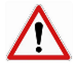 Dans le cadre de l’appel à projets FSI n°2-2024, les dépenses relatives au projet sont éligibles à titre rétroactif à compter du 1er janvier 2023.Calendrier détaillé du projet (5 000 caractères maximum) : Précisez l’échéancier de réalisation des actions prévues dans le cadre du projet (déroulé des étapes à mettre en œuvre pour réaliser le projet), en cohérence avec la période prévisionnelle d'exécution du projet en tenant compte des délais de gestion et conditions obligatoires liées à la mise en paiement de la subvention européenne.LOCALISATION DU PROJETDescription de la localisation (1000 caractères maximum) : Précisez tous les lieux de réalisation des activités du projetDESCRIPTION DETAILLEE DU PROJETContexte et présentation générale du projet (5000 caractères maximum) :Objectifs recherchés (5000 caractères maximum) : Précisez comment les objectifs répondent aux besoins identifiésObjectif de l’opération (1500 caractères maximum) : il s’agit d’un court résumé du projet pour les publications officielles et à destination du grand public.Principales actions présentées (5000 caractères maximum) : Détaillez dans le périmètre des actions définies par l’appel à projets, les activités mises en œuvre afin d’établir un lien direct entre le qualitatif, le quantitatif et le financier (la description des coûts doit être en correspondance avec ceux mentionnés dans l’annexe II « plan de financement prévisionnel » et en cohérence avec les indicateurs européens et nationaux associés au projet cofinancé). Pour les projets collaboratifs, détaillez les activités du chef de file et de chaque partenaire associé. Dans quelle mesure le projet contribue-t-il aux objectifs du programme (objectifs spécifiques, priorités stratégiques et opérationnelles du programme FSI) ? (5000 caractères maximum) : Précisez la cohérence entre le projet et les dispositifs nationaux., précisez le caractère innovant du projet, le cas échéant.Indiquez la valeur ajoutée européenne du projet : démontrez la plus-value européenne des actions mises en œuvre dans le cadre du projet soutenu par le fonds.Résultats escomptés (cible visée…) (5000 caractères maximum) : Résultats attendus en lien avec les indicateurs prévisionnels, à renseigner dans l’annexe III.a tableau des indicateurs.MOYENS MIS EN ŒUVRE PAR LE PORTEUR DE PROJETCes moyens permettent d’apprécier la capacité du porteur à gérer, coordonner et supporter la charge administrative du projet dans le respect du calendrier prévisionnel établi et conformément aux règles de gestion applicables au fonds.Indiquez les moyens humains affectés au projet (nombre d’ETP) : précisez si les dépenses de frais de personnel sont valorisées ou non par le projet. Pour les personnes affectées au projet à temps plein, quelle que soit la durée : fournir les lettres de missions datées et signées du salarié affecté au projet et contresignées par le responsable hiérarchique lors du dépôt de la présente demande de subvention.
	Pour les personnes affectées au projet à temps partiel : fournir, au stade de la  demande de paiement les justificatifs de suivi du temps passé (fiches de temps mensuelles ou extraits de logiciel des gestion du temps, datés et signés par les salariés affectés au projet et contresignés le responsable hiérarchique.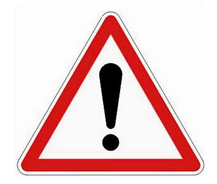 Autres moyens utilisés pour les besoins du projet (moyens matériels, immatériels…) (5000 caractères maximum) :Avez-vous mis en place des moyens administratif de suivi du dossier permettant d’assurer la tenue d’une comptabilité séparée (comptabilité analytique, code comptable dédié au projet ou autre méthode à préciser) ? Sans préjudice des règles comptables applicables à l’entité porteuse, le porteur devra mettre en place un système de comptabilité séparée ou d’une codification appropriée permettant d’identifier et rattacher facilement les dépenses au projet cofinancé. Avez-vous mis en place un logiciel permettant le suivi du temps de travail des personnes affectées au projet ? Ce point concerne les dépenses de frais de personnel. Indiquez si vous disposez d’un logiciel de suivi des temps de travail. Si non, indiquez comment sera suivi le temps passé des personnes affectées à temps partiel au projet. (5000 caractères maximum)  LIVRABLES ATTENDUS SUITE A LA REALISATION DU PROJET Les livrables sont des documents formels en lien direct avec les résultats des activités prévues et répondent aux objectifs fixés dans le cadre du projet cofinancé. Chaque demande de paiement (acompte et/ou solde) devra être accompagnée des réalisations intermédiaires ou finales. Pour une meilleure prise en compte de la portée des réalisations opérationnelles de certains livrables à haute technicité (type système d’information), le porteur de projet devra fournir en complément une synthèse des résultats adaptée aux non-initiés. Précisez la nature des livrables du projet, en lien avec les activités du projet, et les dates prévisionnelles de remise de ces derniers :PARTENAIRES DU PROJETDans le cadre de l’AAP FSI 02-2024, il est possible de présenter un projet collaboratif avec plusieurs porteurs de projet, dont un chef de file et trois partenaires maximum.Le chef de file est l’interlocuteur privilégié de l’autorité de gestion déléguée. Il supporte la charge administrative du projet, reçoit la subvention européenne et la redistribue entre les partenaires. Un partenaire est un organisme qui réalise une partie des activités du projet et supporte à ce titre les dépenses associées. Cela signifie que les dépenses supportées par les partenaires sont soumises aux mêmes règles de gestion que celles du chef de file et ne pourront donc pas se limiter à la présentation d’une facture globale. Elles doivent également figurer au plan de financement prévisionnel.Une convention de partenariat entre le chef de file et ses partenaires doit être établie. Elle précise les missions, les dépenses, les ressources, les modalités de paiement et de reversement de l’aide européenne à chacun des partenaires en cofinancement des dépenses supportées, et les responsabilités de chacun. La convention de partenariat doit être signée entre les partenaires et fournie lors du dépôt de la demande de subvention.Partenariat envisagé pour la mise en œuvre du projet : 		☐ Oui 		☐ NonPUBLICITE DU FINANCEMENT EUROPEEN DU PROJETPour toutes les informations relatives aux obligations règlementaires en matière de publicité, le kit de publicité est à votre disposition sur le site internet de l’autorité de gestion déléguée. Vous pouvez également télécharger l’emblème de l’UE à apposer sur vos documents.  Le manquement aux obligations réglementaires en matière de publicité entraîne l’application d’une sanction financière pouvant atteindre 3 % du montant de la subvention européenne allouée.L’emblème du cofinancement européen 2021-2027 sera présent sur :														Oui	Non Supports documentaires								Site internet 								Intranet								Prospectus								Livrables						Pièces relatives aux marchés publics					Logiciel								Équipement								Obligatoire pour les projets avec un coût total supérieur à 100 000 € ET dont le montant du poste de dépenses dédié aux équipements est inférieur à 35% du coût total. Des stickers, composés de l’emblème de l’UE en français, doivent être apposés sur les équipements concernés.Affiches (A3) ou affichage électronique équivalent			Obligatoire pour les projets avec un coût total inférieur à 100 000 € OU qui ne comportent pas d’investissement matériel et d’équipementPlaque ou panneau d’affichage permanent 				Obligatoire pour les projets avec un coût total supérieur à 100 000 € ET dont le montant du poste de dépenses dédié aux équipements est supérieur à 35% du coût total.Action ou activité de communication 				Obligatoire pour les projets dont le coût total est supérieur à 10 millions €. La Commission européenne et l’autorité de gestion déléguée doivent y être associées.Autres (à préciser)							Commentaires : DESCRIPTION DES COUTS ET RESSOURCES PREVISIONNELSVeuillez décrire les différents coûts (y compris ceux de vos partenaires, si projet collaboratif) et justifiez le(s) taux d’affectation et/ou décote éventuellement applicables aux dépenses. Le taux d’affectation s’applique aux postes de dépenses directes éligibles lorsqu’une part des dépenses est consacrée à la mise en œuvre du projet. Le taux d’affectation doit être justifiable, vérifiable et supérieur à 10%.La décote représente la part de l’action qui ne répond pas aux objectifs des fonds, et qui doit donc être défalquée du coût total éligible. A la différence du taux d'affectation, lequel s'applique individuellement aux postes de dépenses, la décote est appliquée sur le coût total éligible du projet. Le taux de la décote doit être justifié et vérifiable.*Coûts indirects (C.I) :Des coûts indirects peuvent également être intégrés dans le plan de financement pour prendre en compte des dépenses qui ne sont ou ne peuvent être directement rattachées au projet et ne sont pas aisément mesurables et justifiables : dépenses liées aux photocopies, frais de fonctionnement, dépenses de personnel affectés à moins de 10 % sur le projet etc.Il est demandé de lister les familles de dépenses relevant de coûts indirects.Les coûts indirects sont calculés au moyen d’options de coûts simplifiés calculés à partir d’un taux forfaitaire de :15% sur les frais de personnel directs éligibles ou1%, 2% ou 7% sur le total des coûts directs éligibles (selon la catégorie de projet de l'AAP) Dans le cadre d’un projet collaboratif, les coûts indirects se limitent au responsable de la gestion administrative et du suivi du projet. RESPECT DES REGLES DE MISE EN CONCURRENCELe porteur de projet est invité à transmettre toutes les pièces justificatives de mise en concurrence des dépenses suivant son statut juridique, les procédures choisies et les seuils applicables pour les expressions de besoins déjà définis et ceux en cours lors du dépôt de la demande de subvention. Pour les besoins intervenant au cours de la réalisation du projet, le porteur est invité à détailler les modalités de mises en œuvre pour respecter l’obligation de cet aspect suivants la nature des expressions de besoins nécessaires à l’exécution du projet. Le porteur est-il soumis au code de la commande publique ?	Oui    		Non  Précisez :PRINCIPES HORIZONTAUXIndiquez ci-dessous si le projet prend en compte ou non le principe horizontal de l’Union européenne du fonds et, le cas échéant, expliquez de quelle manière il est couvert au sein de votre projet :Respect des droits fondamentaux et conformité avec la Charte des droits fondamentaux de l’Union européenne Non pertinent                  Moyen                       Fort   Précisez : Si sa candidature est retenue, le bénéficiaire s’engage dans le cadre de son projet à respecter les valeurs de l’Union, les droits et principes consacrés de la Charte des droits fondamentaux de l’Union européenne (vidéo) et les obligations internationales de l’Union en matière de droits de l’homme. Exemples : droit à la dignité humaine, droit à la vie, interdiction de la torture et des peines ou traitements inhumains ou dégradants, droit à la protection des données à caractère personnel, droits de l’enfant et droit à un recours effectif, principe de non-discrimination… En complément, les associations et fondations bénéficiaires de fonds publics s’engagent à souscrire au contrat républicain conformément au décret n° 2021-1947 du 31 décembre 2021.PRECEDENTS PROJETS COFINANCES PAR LES FONDS EUROPEENSAvez-vous précédemment obtenu et/ou recevez-vous actuellement une aide financière des fonds européens pour un autre projet que celui présenté ici ? (ou le cas échéant, l’un de vos partenaires, dans le cas d’un projet collaboratif). Dans l’affirmative, renseignez le tableau suivant de manière exhaustive (ajoutez autant de ligne que nécessaire) : Le cas échéant, les projets réalisés antérieurement et subventionnés par une aide européenne ont-elles été satisfaisantes (objectifs atteints, irrégularités constatées, etc.) ?Oui      Non  AnnéeCalendrier (mois, trimestre, semestre)Nature des activités du projet, tranches ou postes de dépenses concernésMontant prévisionnel des dépensesdirectes éligiblesTOTAL du coût direct éligibleTOTAL du coût direct éligibleTOTAL du coût direct éligibleCOUTS INDIRECTSModalités de calcul des coûts indirects par application du taux forfaitaire couverts par les options des coûts simplifiés :Soit 15% calculés sur les frais de personnel Soit 1%, 2% ou 7% calculés sur le total des coûts directs éligibles selon la catégorie de projet dominante prévue au point 2 « périmètre de l’appel à projets n°2-2024-FSI »COUTS INDIRECTSModalités de calcul des coûts indirects par application du taux forfaitaire couverts par les options des coûts simplifiés :Soit 15% calculés sur les frais de personnel Soit 1%, 2% ou 7% calculés sur le total des coûts directs éligibles selon la catégorie de projet dominante prévue au point 2 « périmètre de l’appel à projets n°2-2024-FSI »COUTS INDIRECTSModalités de calcul des coûts indirects par application du taux forfaitaire couverts par les options des coûts simplifiés :Soit 15% calculés sur les frais de personnel Soit 1%, 2% ou 7% calculés sur le total des coûts directs éligibles selon la catégorie de projet dominante prévue au point 2 « périmètre de l’appel à projets n°2-2024-FSI »TOTAL des coûts direct et indirect éligiblesTOTAL des coûts direct et indirect éligiblesTOTAL des coûts direct et indirect éligiblesActivitésLivrablesDates prévisionnellesDénomination du partenaire (intitulé + pays)Nom et coordonnées du point de contactImputation budgétaireRôle et activités
au sein du projetMontant de la dépense engagée pour les activités réaliséesExpliquer la nature de chaque dépense et justifier le mode de détermination des montants indiqués dans le plan de financement prévisionnelTaux d’affectation éventuelExplication du taux d’affectationFrais de personnel nécessaires à la réalisation du projet et comportent un lien démontré avec celui-ci.Frais de déplacement, de restauration et de séjour nécessaires à l’exécution du projet Achat d’équipements nécessaires à la réalisation du projet. Les équipements doivent avoir des propriétés techniques adaptées au projet et être conformes aux normes applicables. Location, crédit-bail, frais de sous-traitance (entretien et maintenance) d’équipements.Dépenses de prestations (fournitures, travaux ou services) directement nécessaires à la réalisation du projet.NéantDépenses liées aux obligations du porteur de projet (publicité) Coûts indirects* (lister les dépenses relevant de ce type de coûts)Taux de décote éventuel applicable au coût total éligibleExplication du taux de la décote (justificatifs à l’appui)Description des différentes ressources prévisionnelles (y compris ceux des partenaires, le cas échéant)Description des différentes ressources prévisionnelles (y compris ceux des partenaires, le cas échéant)Description des différentes ressources prévisionnelles (y compris ceux des partenaires, le cas échéant)Listes des cofinanceurs impliqués dans le cofinancement du projetPièce justificative de l'engagement des cofinanceurs jointes à la demande de subvention (lettre d'intention, attestation, convention, etc.)Cofinancements (hors UE)b) Cofinanceurs externes publicsc) Cofinanceurs externes privésAutofinancement (dont recettes éventuelles)Préciser le montant des recettes prévisionnelles susceptibles d'être générées par le projet (le cas échéant)Préciser le montant des recettes prévisionnelles susceptibles d'être générées par le projet (le cas échéant)d) Autofinancement dont recettes connues générées par le projetMontant des recettes généréesModalités de calculd) Autofinancement dont recettes connues générées par le projetFonds européenN° de projet (synergie)Intitulé du projetPériode de réalisationMontant subvention UECommentaires